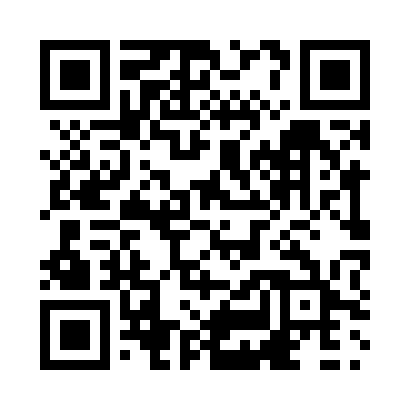 Prayer times for The Kingsway, Ontario, CanadaMon 1 Apr 2024 - Tue 30 Apr 2024High Latitude Method: Angle Based RulePrayer Calculation Method: Islamic Society of North AmericaAsar Calculation Method: HanafiPrayer times provided by https://www.salahtimes.comDateDayFajrSunriseDhuhrAsrMaghribIsha1Mon5:386:591:225:517:469:072Tue5:366:571:215:527:479:083Wed5:346:551:215:537:489:104Thu5:326:531:215:547:499:115Fri5:306:521:215:557:509:126Sat5:286:501:205:557:519:147Sun5:266:481:205:567:539:158Mon5:246:461:205:577:549:179Tue5:226:451:195:587:559:1810Wed5:206:431:195:597:569:2011Thu5:176:411:195:597:579:2112Fri5:156:391:196:007:599:2313Sat5:136:381:186:018:009:2414Sun5:116:361:186:028:019:2615Mon5:096:341:186:038:029:2716Tue5:076:331:186:038:039:2917Wed5:056:311:176:048:059:3018Thu5:046:291:176:058:069:3219Fri5:026:281:176:068:079:3320Sat5:006:261:176:068:089:3521Sun4:586:251:176:078:099:3722Mon4:566:231:166:088:119:3823Tue4:546:211:166:088:129:4024Wed4:526:201:166:098:139:4125Thu4:506:181:166:108:149:4326Fri4:486:171:166:118:159:4527Sat4:466:151:166:118:169:4628Sun4:446:141:156:128:189:4829Mon4:426:121:156:138:199:4930Tue4:406:111:156:138:209:51